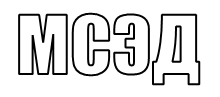 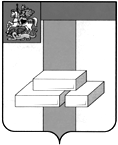 АДМИНИСТРАЦИЯГОРОДСКОГО ОКРУГА ДОМОДЕДОВОМОСКОВСКОЙ ОБЛАСТИКОМИТЕТ ПО УПРАВЛЕНИЮ ИМУЩЕСТВОМпл.30-летия Победы, д.1, микрорайон Центральный, г. Домодедово, Московская область, 142000,    Тел. (496)79-24-139 E-mail: dmdd_kui@mosreg.ru ИНН 5009027119, КПП 500901001___________  № ___________	Уважаемая Мария Александровна!Прошу Вас напечатать в ближайшем выпуске газеты «Призыв» следующее объявление:ИТОГИ АУКЦИОНА!Комитет по управлению имуществом Администрации городского округа Домодедово сообщает о том, что 30.01.2024 Комитетом по конкурентной политике Московской области подведен итог аукциона в электронной форме на право заключения договора аренды земельного участка, государственная собственность на который не разграничена, расположенного на территории городского округа Домодедово (1 лот) АЗГЭ-ДО/23-4528:Лот № 1: Наименование Объекта (лота) аукциона: земельный участок. Категория земель: земли населенных пунктов. Разрешенное использование: для индивидуального жилищного строительства. Место расположения (адрес) Объекта (лота) аукциона: Московская область, г. о. Домодедово, д. Борисово. Кадастровый номер участка: 50:28:0090101:665, площадь 1504 кв. м.Начальная (минимальная) цена договора (цена лота): 575 719,16 руб. (Пятьсот семьдесят пять тысяч семьсот девятнадцать рублей 16 копеек), НДС не облагается. «Шаг аукциона»: 17 271,57 руб. (Семнадцать тысяч двести семьдесят один рубль 57 копеек). Размер задатка: 575 719,16 руб. (Пятьсот семьдесят пять тысяч семьсот девятнадцать рублей 16 копеек), НДС не облагается.Аукцион признан состоявшимся. Победителем аукциона признан участник: Сухова Татьяна Юрьевна, предложивший наибольшую цену предмета аукциона: 1 784 729,06 руб. (Один миллион семьсот восемьдесят четыре тысячи семьсот двадцать девять рублей 06 копеек), НДС не облагается, с которым будет заключен договор аренды.Протокол аукциона размещен на официальном сайте Российской Федерации, определенном Правительством Российской Федерации www.torgi.gov.ru, официальном сайте городского округа Домодедово www.domod.ru, на Едином портале торгов Московской области easuz.mosreg.ru/torgi, на сайте Оператора электронной площадки www.rts-tender.ru в сети Интернет.Председатель комитета по управлению имуществом		          	         	                                                      Л.В. ЕнбековаТ. Ю. Водохлебова +7 496 792 41 32